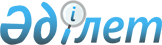 О признании утратившими силу некоторых приказов Министерства транспорта и коммуникаций Республики КазахстанПриказ Министра транспорта и коммуникаций Республики Казахстан от 5 мая 2011 года № 253

      В соответствии со статьей 21-1 Закона Республики Казахстан от 24 марта 1998 года «О нормативных правовых актах», ПРИКАЗЫВАЮ:



      1. Признать утратившими силу приказы Министерства транспорта и коммуникаций Республики Казахстан, зарегистрированные Министерством юстиции Республики Казахстан, согласно приложению к настоящему приказу.



      2. Комитету гражданской авиации Министерства транспорта и коммуникаций Республики Казахстан (Адимолда P.O.) в недельный срок направить в установленном порядке копию настоящего приказа в Министерство юстиции Республики Казахстан для сведения.



      3. Настоящий приказ вводится в действие со дня его подписания.      Министр                                    Б. Камалиев

Утверждены            

приказом Министра транспорта   

и коммуникаций Республики Казахстан

от 5 мая 2011 года № 253      

Перечень приказов Министерства транспорта и коммуникаций Республики Казахстан, признаваемых утратившими силу

      1. Приказ Министра транспорта и коммуникаций Республики Казахстан от 9 октября 2000 года № 409-I «Об утверждении нормативных правовых актов, касающихся организации обслуживания авиапассажиров в международных аэропортах Республики Казахстан» (зарегистрирован в Реестре государственной регистрации нормативных правовых актов за № 1277).



      2. Приказ Министра транспорта и коммуникаций Республики Казахстан от 7 августа 2003 года № 246-I «О внесении изменения в приказ Министра транспорта и коммуникаций от 9 октября 2000 года № 409-I «Об утверждении нормативных правовых актов, касающихся организации обслуживания авиапассажиров в международных аэропортах Республики Казахстан» (зарегистрирован в Реестре государственной регистрации нормативных правовых актов за № 2460). 



      3. Приказ Министра транспорта и коммуникаций Республики Казахстан от 7 июля 2009 года № 313 «О внесении изменения в приказ Председателя Комитета гражданской авиации Министерства транспорта и коммуникаций Республики Казахстан от 22 июня 2004 года № 113 «Об утверждении Перечня должностей руководителей и специалистов служб авиационной безопасности организаций гражданской авиации Республики Казахстан» (зарегистрирован в Реестре государственной регистрации нормативных правовых актов за № 5724).



      4. Приказ Председателя Комитета гражданской авиации Министерства транспорта и коммуникаций Республики Казахстан от 24 октября 2002 года № 759 ДСП «Об утверждении квалификационных требований к должностям руководителей и специалистов служб авиационной безопасности организаций гражданской авиации Республики Казахстан» (зарегистрирован в Реестре государственной регистрации нормативных правовых актов за № 2050).



      5. Приказ Председателя Комитета гражданской авиации Министерства транспорта и коммуникаций Республики Казахстан от 4 июня 2003 года № 252 «Об утверждении Типовой программы сертификационного обследования услуг по техническому обслуживанию и ремонту авиационной техники» (зарегистрирован в Реестре государственной регистрации нормативных правовых актов за № 2360).



      6. Приказ Председателя Комитета гражданской авиации Министерства транспорта и коммуникаций Республики Казахстан от 17 мая 2004 года № 91 «Об утверждении Перечня документов, прилагаемых к заявке на получение Сертификата эксплуатанта, на внесение изменения в Специальные положения по эксплуатации Сертификата эксплуатанта и Типовой программы сертификационного обследования эксплуатанта гражданских воздушных судов» (зарегистрирован в Реестре государственной регистрации нормативных правовых актов за № 2891).



      7. Приказ Председателя Комитета гражданской авиации Министерства транспорта и коммуникаций Республики Казахстан от 7 февраля 2005 года № 22 «О внесении изменений в приказ Председателя Комитета гражданской авиации Министерства транспорта и коммуникаций Республики Казахстан от 17 мая 2004 года № 91 «Об утверждении Перечня документов, прилагаемых к заявке на получение Сертификата эксплуатанта, на внесение изменения в Специальные положения по эксплуатации Сертификата эксплуатанта и Типовой программы сертификационного обследования эксплуатанта гражданских воздушных судов» (зарегистрирован в Реестре государственной регистрации нормативных правовых актов за № 3466).



      8. Приказ Председателя Комитета гражданской авиации Министерства транспорта и коммуникаций Республики Казахстан от 22 июня 2004 года № 113 «Об утверждении Перечня должностей руководителей и специалистов служб авиационной безопасности организаций гражданской авиации Республики Казахстан» (зарегистрирован в Реестре государственной регистрации нормативных правовых актов за № 2948).



      9. Приказ и.о. Председателя Комитета гражданской авиации Министерства транспорта и коммуникаций Республики Казахстан от 10 декабря 2004 года № 253 «Об утверждении Правил организации работ службы обслуживающего персонала (бортпроводников) в гражданской авиации Республики Казахстан» (зарегистрирован в Реестре государственной регистрации нормативных правовых актов за № 3279).



      10. Приказ Председателя Комитета гражданской авиации Министерства транспорта и коммуникаций Республики Казахстан от 22 июня 2005 года № 127 «Об утверждении сертификационных требований, предъявляемые к эксплуатантам гражданских воздушных судов» (зарегистрирован в Реестре государственной регистрации нормативных правовых актов за № 3743).



      11. Приказ Председателя Комитета гражданской авиации Министерства транспорта и коммуникаций Республики Казахстан от 30 ноября 2005 года № 272 «Об утверждении Правил продления сроков службы воздушных судов Ан-2 гражданской авиации Республики Казахстан в пределах межремонтного ресурса» (зарегистрирован в Реестре государственной регистрации нормативных правовых актов за № 3975).



      12. Приказ Председателя Комитета гражданской авиации Министерства транспорта и коммуникаций Республики Казахстан от 14 января 2006 года № 3-ДСП «О внесении изменений и дополнений в приказ Председателя Комитета гражданской авиации Министерства транспорта и коммуникаций Республики Казахстан от 24 октября 2002 года № 759 ДСП «Об утверждении Квалификационных требований к должностям руководителей и специалистов служб авиационной безопасности организаций гражданской авиации Республики Казахстан» (зарегистрирован в Реестре государственной регистрации нормативных правовых актов за № 4092). 



      13. Приказ Председателя Комитета гражданской авиации Министерства транспорта и коммуникаций Республики Казахстан от 13 сентября 2006 года № 204 «О внесении дополнений в приказ Председателя Комитета гражданской авиации Министерства транспорта и коммуникаций Республики Казахстан от 22 июня 2004 года № 113 «Об утверждении Перечня должностей руководителей и специалистов служб авиационной безопасности организаций гражданской авиации Республики Казахстан» (зарегистрирован в Реестре государственной регистрации нормативных правовых актов за № 4428).



      14. Приказ Председателя Комитета гражданской авиации Министерства транспорта и коммуникаций Республики Казахстан от 4 июля 2007 года № 134 «О внесении дополнения в приказ Председателя Комитета гражданской авиации Министерства транспорта и коммуникаций Республики Казахстан от 22 июня 2004 года № 113 «Об утверждении Перечня должностей руководителей и специалистов служб авиационной безопасности организаций гражданской авиации Республики Казахстан» (зарегистрирован в Реестре государственной регистрации нормативных правовых актов за № 4822 ).



      15. Приказ и.о. Председателя Комитета гражданской авиации Министерства транспорта и коммуникаций Республики Казахстан от 12 февраля 2007 года № 17 «Об утверждении Перечня опасных веществ и предметов, а так же всех видов наркотиков, запрещенных пассажирам к перевозке на гражданских воздушных судах» (зарегистрирован в Реестре государственной регистрации нормативных правовых актов за № 4620).
					© 2012. РГП на ПХВ «Институт законодательства и правовой информации Республики Казахстан» Министерства юстиции Республики Казахстан
				